Program Checklist For Certificate Completion 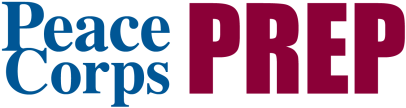 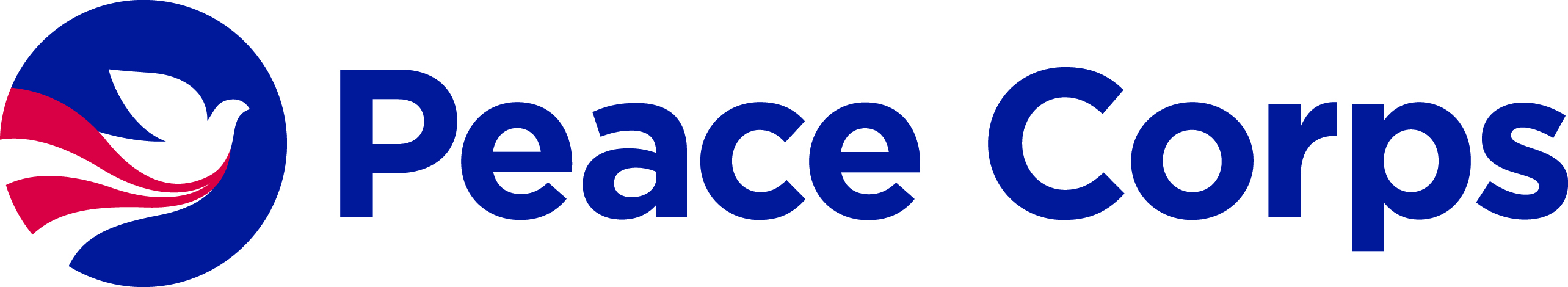 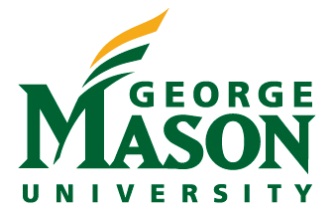 Name: _______________________________________________________   Student ID: _____________________________________    Major(s): _______________________________________________      Email: _____________________________________________1.  Training and experience in a specific work sector   Chosen sector:EducationHealthEnvironmentYouth in DevelopmentCommunity Economic Development(1) Coursework completed: Course: _____________________________________    Semester and year: _______________________Course: _____________________________________    Semester and year: _______________________Course: _____________________________________    Semester and year: _______________________(2) Hands-on experience in that same sector (must total at least 50 hours):Organization: _____________________________________    Date of completion: ________________Attach experiential learning verification (letter from supervisor, internship supervisor, or other certification)2.  Foreign language skillsCoursework completed:Course: ________________________________________   Semester and year: _____________________	Course: ________________________________________   Semester and year: _____________________Or describe your alternative learning process (e.g., native speaker):3.  Intercultural competenceCoursework completed:Core course: _______________________________________   Semester and year: _______________________Elective 1: _________________________________________   Semester and year: _______________________Elective 2: _________________________________________   Semester and year: _______________________4.  Professional and leadership developmentVerification by University Career Services (date and industry advisor signature):(1) Career Services advisor meeting:    ________________________________________________________________                            (professional resume feedback/practice interview/internship search)(2) Leadership experience:  ____________________________________________________________________________                            	(description and semester of completion)StudentDateAcademic AdvisorDatePeace Corps Prep CoordinatorDateRevised 9-21-16